Муниципальное казенное образовательное учреждение«Средняя общеобразовательная школа №6»городского округа город ФроловоВолгоградской областиОткрытый урок поокружающему миру во 2 классе«Материки иокеаны»Учитель: Шеметова Людмила Николаевна                                 16 декабря                      2011-2012 учебный годЦели урока:1) Познакомить с понятиями «часть света», «материк» и «океан».2) Научить узнавать и показывать на карте все части света, материки и океаны.3) Развивать пространственное воображение, познавательный интерес, мышление, память, речь, развивать умение работать с картой полушарий, глобусом, учебным текстом, таблицами, развивать способности обобщать и систематизировать полученные знания;4) Воспитывать бережное отношение к природе, чувство коллективизма, учить уважительно относиться друг к другуОборудование: карта полушарий; Окружающий мир. Учебник для 2-го класса «Наша планета Земля». ч.1.Автор А.А. Вахрушев. (Образовательная система «Школа-2100»), Рабочая тетрадь к учебнику «Окружающий мир», мультимедийный проектор, презентация, изображение материка  разрезанного на пазлы ( 6 групп), глобус, сообщения детей об океанах, названия материков и океанов на карточках для бортового журнала. Книги: «Что? Зачем? Почему?» Большая книга вопросов и ответов. Москва 2004;«География. Энциклопедия» Москва «Росмэн 1999;«Я познаю мир» Детская энциклопедия. Растения. Животные.География. Москва 1995;ХОД УРОКА1. Организационный момент.Прозвенел сейчас звонок,Начинаем наш урок.Окружающий нас мирИнтересно познаватьЕго тайны и загадкиВы готовы разгадать? Слайд 1;  2. - Проверьте, пожалуйста, готовность к уроку. Пожелайте друг другу удачи на пути к знаниям во время урока «Окружающий мир». Скажите, какие правила нужно соблюдать, чтобы урок прошёл эффективно?- Мы должны всё делать дружно. Во время обсуждения внутри группы не забывать о том, что нужно всем нужно высказать своё мнение и выработать общее на их основе. Когда высказываются мнения групп необходимо внимательно выслушать и выразить свое отношение к услышанному.Слайд 3.Устав групповой работы:Уважай своего товарища.Умей каждого выслушать.Не согласен – предлагай!- На уроке вас ждут открытия, какими они будут: большими или маленькими, у каждого из вас они будут свои.2. Актуализация знаний.- Ребята, вы любите загадки?Ребята, мы сегодня с вами совершим кругосветное путешествие по земному шару не выходя из класса на… А вот на чём? Вы узнаете, если правильно разгадаете кроссворд. Слайд 4. 1. Линия, проведена на одинаковом расстоянии от полюсов на глобусе. (Экватор)2. Ближайшая к нам Звезда. (Солнце)3. Линии, соединяющие Северный полюс с Южным полюсом Земли (Меридианы)4. В переводе с латинского языка “глобус” означает - … (Шар)5. Уменьшенная модель Земли. (Глобус)6. Меридиан, проведённый более толстой или красной линией на глобусе называется… (Нулевым)7. Линии, которые  пересекают меридианы …(в единственном числе (параллель).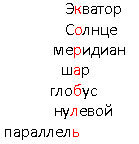 Слайд 5. -Давайте представим, что садимся на такой великолепный корабль. В путь!- Давайте вспомним, кто первым в мире совершил кругосветное  плавание?-Фернан Магеллан.-А что доказал он своим плаванием?-Доказал шарообразность Земли.-Передвигаться мы будем по линиям, которые расположены по обе стороны от экватора и ограничивают жаркий пояс Земли. Как называются эти линии?- Северный тропик и Южный тропик. (Ученик показывает на карте).- Что нам понадобится  в путешествии? (глобус или карта, компас)- Что такое глобус? (Модель Земли)- Что такое карта? -Карта – это изображение поверхности Земли на плоскости. - Что удобнее взять в дорогу?- Карту.  Глобус  больше похож на нашу планету, но картой пользоваться удобней. - В любом плавании принято вести бортовой журнал. Там сведения о том, что встретилось на пути. Такой журнал я буду вести на доске, а вы мне помогать. Будем двигаться влево, начиная с западного полушария по северному тропику.- Мы обнаружили Атлантический океан, Северную Америку, Тихий океан, Евразию, Индийский океан, Африку.- Теперь двигаемся по линии южного тропика.- Мы обнаружили Атлантический океан, Южную Америку, Тихий океан, Австралию, Индийский океан, Африку. (Названия появляются на доске)3. Постановка проблемы.- На какие две группы можно разделить увиденное и почему?Суша: Северная Америка, Южная Америка, Евразия, Австралия, Африка.Вода: Атлантический океан, Тихий океан, Индийский океан. - Как вы думаете, чему сегодня будет посвящён урок?- Мы будем знакомиться с названиями огромных участков суши и воды. - Правильно. Тема урока: «Материки и океаны».Слайд 6 .- А теперь давайте поставим цель урока.- Ответим на вопрос, как называются огромные участки суши, окружённые со всех сторон водой. Учиться находить и показывать их на карте.Слайд 7.Появляются цели урока.4. Совместное «открытие» знаний. Работа в группах.- Ребята, кто знает, как называются огромные участки суши, со всех сторон окружённые водой?-Материки.- Проверим свои предположения по учебнику на стр.96. Чтение текста.Работа по карте.- Сколько всего материков?- Всего материков шесть. Слайд 8.  (карта с названиями материков)- Все ли материки повстречались нам в пути?- Нет, мы не встретили Антарктиду. ( Добавить на доску название)- Делаем вывод, что же такое материки?- Огромные участки суши, окружённые водой, называются материками. - Давайте продолжим наше путешествие, познакомимся с каждым из них. Рассмотрим материки и попробуем сравнить их. Откройте карту полушарий на стр. 128-129 и Рабочую тетрадь стр. 31, №1.- Определите по карте, в каком полушарии лежит основная часть материка и заполните таблицу в РТ. Слайд 9Работа в группах. Каждая группа делает выводы по одному материку и заполняет таблицу.Затем проверяем и заполняем все свои тетради.Слайд 10 - 15.5. Первичное применение нового знания.- Какой материк самый маленький? - Это Австралия.Слайд 16.Слайд 17.     (кенгуру)Австралия – самый сухой материк Земли. Говоря об Австралии, мы сразу вспоминаем удивительных животных – кенгуру. Но и другие сумчатые животные здесь обитают. Сумчатый медведь, волк.Слайд 18.- Опоссум – ночной житель Австралии.Слайд 19 - 22.Чудо-животное – утконос, который откладывает яйца, как птица, а детёнышей кормит молоком, как млекопитающие. Удивительный мир ярких красок, даже птицы Австралии самые яркие в мире. Конечно, огромное количество акул обитает у берегов Австралии.- Какой материк самый большой? - Евразия.Слайд 23.Действительно Евразия – самый большой материк, чтобы перелететь с запада на восток надо потратить целые сутки. Конечно, раз материк такой огромный, то и природа здесь очень разнообразна: от снежных равнин до вечнозеленых лесов. От низменностей до самых высоких гор в мире – Гималаев. И разнообразен животный мир.Слайд 24-25.- Как вы думаете, какой  материк самый жаркий?- Африка.Слайд 26.Говоря об Африке, мы сразу вспоминает об африканских слонах, о царе зверей – льве, о самом длинношеем животном – жирафе. Слайд 27-29.- Какие материки находятся в западном полушарии?-Северная Америка и Южная Америка.Слайд 30-31. Природа Северной Америки очень разнообразна. Это земля Великих озер и высоких гор. Южная Америка – самых влажный материк мира. Здесь выпадает больше всего осадков. Здесь самая большая река в мире. Это родина удивительных броненосцев и самого высокого дерева мира – секвойи.Слайд 32-33.-А какой материк самый холодный?-Антарктида.Слайд 34.-Антарктида – край вечных льдов. Очень долгое время считали, что это океан покрытый льдом, а не материк. Но сейчас  уже доказано, что это материк. Родина удивительных птиц, у которых вместо перьев чешуя – пингвинов.Слайд 35-36.8. Физминутка        Слайд 37.К морю дружно мы спустилисьНаклонились и умылисьРаз, два, три, четыре;Вот так славно освежились.А теперь поплыли дружно,Делать так руками нужно:Вместе  раз – это брасс,Одной рукой, другой рукой – это кроль.Вышли на берег крутойИ отправились домой.Слайд  38-А теперь давайте совершим полет в прошлое. В далёкие времена люди знали о существовании только Европы, земли за горами – Азии и Африки. Люди общались между собой, путешествовали, плавали купцы за товаром и т.д. вот эти части земли и стали называть части света. Эти три части света относятся к старому свету, потому что открыты были давно.  Европу, Африку  и Азию можно объединить в одну группу. Это части Старого Света. А  вот Америка, Австралия, Антарктида. Именно в данной последовательности люди открывали эти земли. Это части нового света.Слайд  38. (части света)- В каких частях света люди жили с древних времён? Какие части света они различали?- В Европе, Азии и Африке.-Какие части света относятся к новому свету?- Америка, Австралия, Антарктида.-Сколько всего частей света?-Частей света шесть: Европа, Азия, Африка, Америка, Австралия, Антарктида.Закрепление.Какая часть света состоит из двух материков?           (Америка)- Какие части света находятся на одном материке?      (Европа и Азия на материке Евразия)7.Изучение нового материала.Давайте рассмотрим океаны и сравним их. - Сколько всего океанов? ( 4)- Все ли океаны пересекли мы во время нашего плавания? - Нет, мы не плыли по Северному Ледовитому океану. (Название появляется на доске)- Найдите самый большой и самый маленький океан. ( Работа по карте полушарий)Слайд 39. (океаны)   Сообщения обучающихся об океанах.-Самый большой – Тихий океан. Самый маленький – Северный Ледовитый.Атлантический океан и Индийский океанУчитель предлагает показать океаны на карте  полушарий у доски.- Сколько материков омывает Северный Ледовитый океан?- А какой океан омывает сразу пять материков? - Тихий. (Северную Америку, Южную Америку, Австралию, Антарктиду, Евразию)- В каком полушарии можно встретить все океаны сразу?- Это Восточное и Северное.- А кто знает, какая вода в океанах и морях? - Солёная.- В каком океане самая солёная вода?Спят четыре океана,Синеглазых великана.Солона у всех водицаНе удастся ей напиться.Тихий океан к Востоку,Самый сильный и большой.Атлантический на ЗападС голубой бежит волной.Океан Индийский к югуЗанимает синий угол.А для Северных сторонЛедовитый шлёт поклонЧего на Земле больше суши или воды?Слайд 40.8. Самостоятельное применение знаний (работа в группах).Каждая группа получает задание: собрать из пазлов материк, узнать его по очертанию и рассказать о нём.- О самом жарком материке;9. Итог работы. Рефлексия. Возвращение к теме и целям урока.Слайд 41 .     (цели урока)- Что нового узнали?- Как узнали, что помогло?- Где пригодятся знания?- Кто из ребят больше всех помог в открытии знаний?- Как работал ты?   Оцените свою работу. (Выходят к доске и ставят  магниты у чисел: 1 - я всё понял и хорошо работал на уроке; 2 – я понял, но не запомнил некоторых определений; 3 – было непонятно,  мне ещё трудно работать с картой.10. Домашнее задание. Слайд 42.   Прочитать учебник стр.96-103;  подготовить сообщение для рубрики «Это интересно».Рекомендации:А помогут вам книги: «География. Энциклопедия»; «Что? Зачем? Почему? Большая книга» «Я познаю мир» и другие книги.-Спасибо за урок.